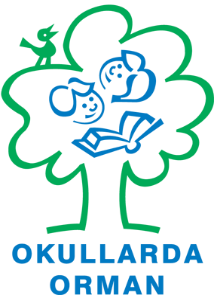 2020-2021 EĞİTİM ÖĞRETİM YILIANKARA ÇANKAYA ŞAZİYE TEKIŞIK ANAOKULUOKULLARDA ORMAN PROJESİ “İKLİM ÇEŞİTLİLİĞİ, ÇEVRE KİRLİLİĞİ VE BİYOÇEŞİTLİLİK KAYBI”KONULU YILLIK EYLEM PLANIÇalışma Süresi: 1. YılKonu: İklim Çeşitliliği, Çevre Kirliliği ve Biyoçeşitlilik KaybıANKARA ÇANKAYAŞAZİYE TEKIŞIK ANAOKULU2020‐2021 EĞİTİM ÖĞRETİM YILIOKULLARDA ORMAN PROGRAMI GÖREV TABLOSUAYLAREYLEM VE ETKİNLİKLERUYGULAMAEYLÜLTüm sınıflarda Okullarda Orman projesinin açıklanması.Tüm okulun çalışılacak konu hakkında bilgilendirilmesi.Okullarda orman öğrenci timinin oluşturulması.Okullarda Orman veli komitesinin kurulması.Okullarda Orman öğretmen komitesinin kurulması.Okullarda Orman panosunun oluşturulması.* Koordinatör Öğretmen* Tüm Öğretmenler* Eko-Okul KomitesiEKİMOkuldaki tüm öğretmenlerin çalışılacak konu hakkında bilgilendirilmesiOkullarda Orman yıllık eylem  planının hazırlanmasıEylem planının Okullarda Orman koordinasyonuna (TÜRÇEV) gönderilmesiTüm öğrencilerin okullarda orman programı ve çalışılacak konu hakkında bilgilendirilmesiVeli toplantısında velilerin proje hakkında bilgilendirilmesiİklim Çeşitliliği, Çevre Kirliliği ve Biyoçeşitlilik Kaybı konulu eylem planının bu panoda yayınlanması.İklim Çeşitliliği, Çevre Kirliliği ve Biyoçeşitlilik Kaybı konulu eylem planının okul web sitesinde duyurulması.Çevre kirliliği ile ilgili boyama sayfalarının yapılmasıÇevre kirliliği ile ilgili çocuklara video izletilmesiEylem planının okul web sitesinde ve okul bülteninde yayınlanması.Ankara iline ait biyoçeşitliliğin araştırılması Biyoçeşitliliğin korunması ile ilgili çalışmalar yapılması“31 Ekim Dünya Tasarruf Günü”sınıflarda video, slayt ve sunumlarla aktarılması*Koordinatör Öğretmen*Eko-Okul KomitesiKASIM“ Özel Canlılar” adlı dramanın yapılması. “Yağışın oluşumu” deneyinin yapılması.Ankara ilinin nüfus artışı hangi bölgede oluyor, doğaya ve biyoçeşitliliğe etkisi ile ilgili etkinlikler. “Temiz Çevre”  sloganımız kapsamında aile çalışma takvimi aracılığı ile velilerden evde çocukları ile bir afiş hazırlanmasının istenmesi“Erozyonla Mücadele Haftası”(kasım Ayının üçüncü haftası)sebebi ile sınıflarda “Erozyon” deneylerinin yapılması, Erozyonun biyoçeşitliliğe etkisinin araştırılmasıİklim değişikliği ile ilgili çocuklara hikaye okunması.* Koordinatör Öğretmen* Tüm Öğretmenler* Eko-Okul KomitesiARALIKBeden perküsyonu ile yağmur sesi drama çalışması yapılması.Ankara ilinde insanların doğaya verdiği zararlar üzerine etkinlikler(sanat etkinliği, beyin fırtınası ile kavram haritaları oluşturma v.b)“Sularımız Nasıl Kirlenir” beyin fırtınası çalışması yapılır.“Yüzme-batma” deneyinin yapılması. Ardından su kirliliği ile ilgili sohbet edilmesi.“Su damlası” tasarımlarının yapılması.“Kirli Çevre, Temiz Çevre” konulu sanat etkinliğinin yapılması.“Tutum Yatırım ve Türk Malları Haftası” (12 Aralığı içine alan hafta)kutlanmasıBölgemizde tahrip edilen yaşam alanların tespiti ve imkanlar ölçüsünde gezi düzenlenmesi.* Koordinatör Öğretmen* Tüm Öğretmenler* Eko-Okul KomitesiOCAKOCAKArtık materyallerle suyu temizleme aleti hazırlanması“Temiz Çevre, Mutlu insanlar” konulu sulu boya çalışmasının yapılmasıÇevremiz nasıl daha temiz olur? Konusu ile ilgili sınıfta beyin jimnastiği yapılmasıKimler suya ihtiyaç duyar? Konusunda sohbet edilmesi, video ve slayt izlenmesiHer çocuğun hayalindeki canlılar dünyası konulu resim çalışması.Bulutunu arayan su damlası adlı hikâyenin okunması.“Tuz Kristalleri”(suyun buharlaşması) deneyi yapılması, İklim değişiklikleri hakkında sohbet edilmesi ve bunun resmedilmesi“Üç Boyutlu Kar Tanesi”çalışması yapılması* Koordinatör Öğretmen* Tüm Öğretmenler* Eko-Okul KomitesiŞUBATŞUBAT“Mikrop” deneyi yapılmasıDrama etkinliği olarak “yağmur-dolu-sel” etkinliğinin yapılması.Sanat etkinliği Temizlik konusu ile ilgili 3 boyutlu olarak çalışılma yapılması“Boşa Akan Bir Su Damlası Olsaydın?”draması yapılması hissettikleri hakkında sohbet edilmesiAile Katılım etkinliği ile “Bölgemizdeki Biyoçeşitlik” etkinliğinin yapılmasıKış mevsiminde yeşil kalan alanların tespiti ve yaşanabilecek doğa alanların konuşulması.Çöplerin doğamıza verdiği zararlar hakkında beyin fırtınası yapılarak bunun resmedilmesi.* Koordinatör Öğretmen* Tüm Öğretmenler* Eko-Okul KomitesiMARTMART21 Mart Dünya Orman Günü” sebebi ile sınıflarda sanat etkinliği, orman şarkıları, ormanların faydaları konularında çalışmalar yapılması“22 Mart Su Gününde Eylem Günü” etkinliğinin yapılarak, yapılan çalışmalardan örnekler sunulmasıSu israfını önlemek için manifesto düzenlenmesi ( Eylem günü)Su tasarrufu kartlarının yapılması.“Katı-sıvı-gaz” deneyinin yapılmasıOkulumuzda bulunan ağaçların kavram haritasını oluşturma.Ankara ilinde ağaçlık alan yerlerinin tespiti ve olan ağaç çeşitleri.Bölgemizde yapılan yanlış tarım uygulamalarının araştırılması.* Koordinatör Öğretmen* Tüm Öğretmenler* Eko-Okul KomitesiNİSAN“Su Tasarrufu Oyununun” oynanması“Yağ ve su” deneyinin yapılması.“İklim değişikliği” ile ilgili kolaj ve sanat etkinliği çalışmaları yapılması“Su ülkesi” adlı hikâyenin okunması ardından sorularının sorulması.Okul bahçesinde ağaçlarda oluşan değişikliklerin gözlemlenmesi.Bir su damlası olsan kime yardım ederdin? Neden? sorularının yanıtlanması ve sohbet edilmesi.Karadağ ormanına gezi düzenlenmesiÇevremizde nasıl yeşil alanlar oluşturulabilir? (okul ve ev) Yakın çevreden başlanılarak neleryapılabilir? Konusunda sohpet edilerek çeşitli sanat ve materyaller hazırlanır.“Su Tasarrufu Oyununun” oynanması“Yağ ve su” deneyinin yapılması.“İklim değişikliği” ile ilgili kolaj ve sanat etkinliği çalışmaları yapılması“Su ülkesi” adlı hikâyenin okunması ardından sorularının sorulması.Okul bahçesinde ağaçlarda oluşan değişikliklerin gözlemlenmesi.Bir su damlası olsan kime yardım ederdin? Neden? sorularının yanıtlanması ve sohbet edilmesi.Karadağ ormanına gezi düzenlenmesiÇevremizde nasıl yeşil alanlar oluşturulabilir? (okul ve ev) Yakın çevreden başlanılarak neleryapılabilir? Konusunda sohpet edilerek çeşitli sanat ve materyaller hazırlanır.* Koordinatör Öğretmen* Tüm Öğretmenler* Eko-Okul KomitesiMAYISSuyun spor ve sağlımız için önemi spor yaparken su tüketimi ile ilgili videolar izlenmesiSu sporları nelerdir? Videolarla tanıtılması,”Sen hangi su sporunu yapmak isterdin?”resim çalışması yapılmasıOkullarda orman projesi yılsonu raporunun gönderilmesiTürkiye de en yeşil ve ekolojik şehirlerin öğrenciler tarafından seçilmesi.İlimizin en yeşil alanlarının resim edilmesi ve gezi düzenlenmesi.Suyun spor ve sağlımız için önemi spor yaparken su tüketimi ile ilgili videolar izlenmesiSu sporları nelerdir? Videolarla tanıtılması,”Sen hangi su sporunu yapmak isterdin?”resim çalışması yapılmasıOkullarda orman projesi yılsonu raporunun gönderilmesiTürkiye de en yeşil ve ekolojik şehirlerin öğrenciler tarafından seçilmesi.İlimizin en yeşil alanlarının resim edilmesi ve gezi düzenlenmesi.* Koordinatör Öğretmen* Tüm Öğretmenler* Eko-Okul KomitesiOKULLARDA ORMAN PROGRAMI KOORDİNATÖR ÖĞRETMENLERİAyşenur TOPTAN UZUNÇARŞILINihal TEKİN KALAFATORMAN KOMİTESİORMAN KOMİTESİNurten MOLLAOĞLUOKUL MÜDÜRÜAyşenur TOPTAN UZUNÇARŞILIMÜDÜR YARDIMCISIORMAN TİMİORMAN TİMİToprak UZUNÇARŞILIOzan Furkan OKÇUİnci MİRZAYunus Eren YURTSEVENŞura ŞAHİNBeste Elis ŞAHİNSevde ATAYBarış UYSALYağmur AKAYZehra ÖZDEMİRToprak UZUNÇARŞILIOzan Furkan OKÇUİnci MİRZAYunus Eren YURTSEVENŞura ŞAHİNBeste Elis ŞAHİNSevde ATAYBarış UYSALYağmur AKAYZehra ÖZDEMİR